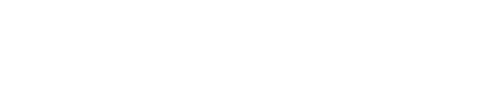 Moodular™ Uno +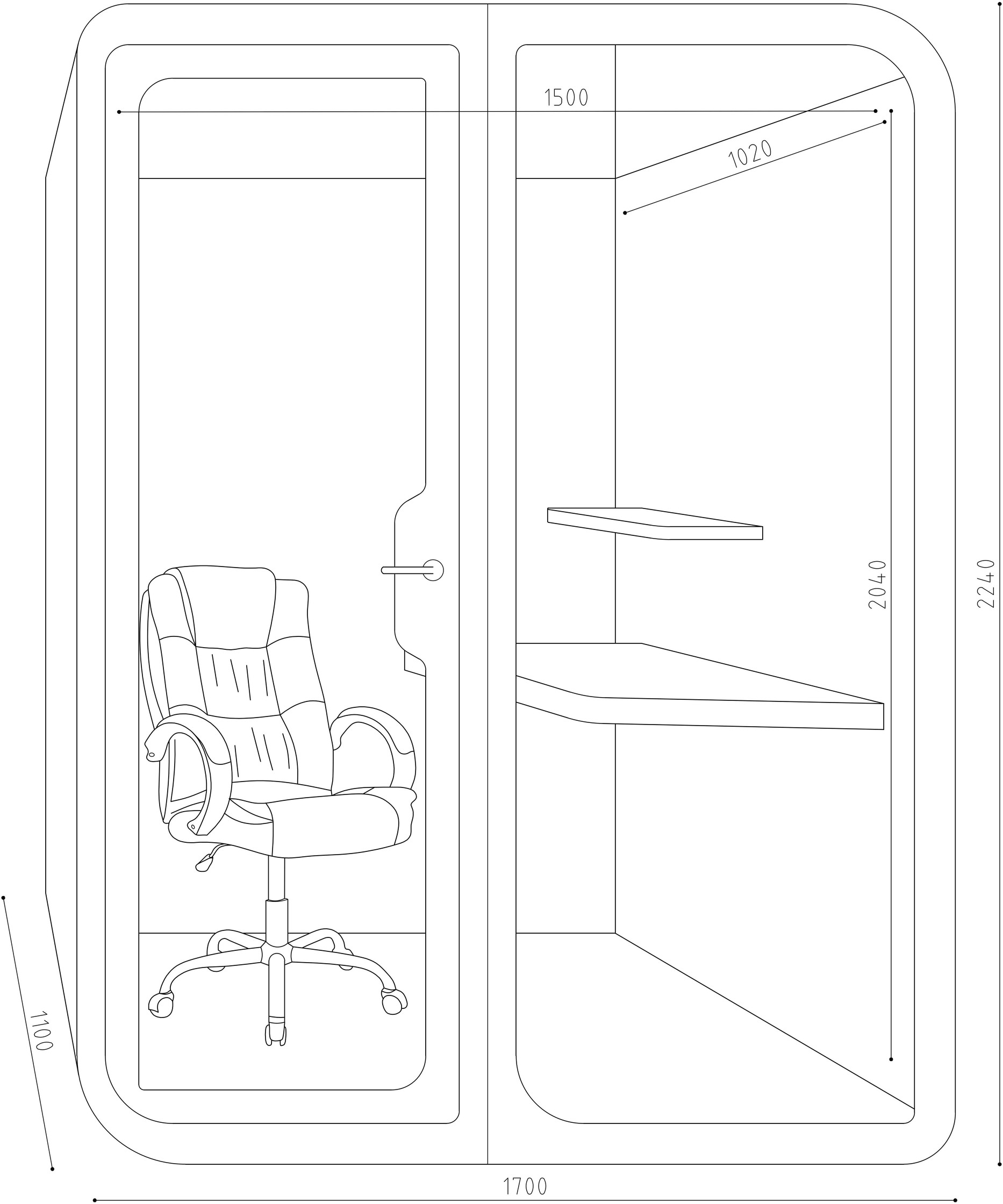 Офисная капсула для 1Moodular™ Uno + — это полноценный рабочий звукоизолированный кабинет, в котором можно автономно работать в полной концентрации.В капсуле Uno + можно удобно разместить необходимые офисные принадлежности, периферийную технику и оборудование.Цена: по запросуГабариты	90 x 102 x 204 см | внутри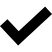 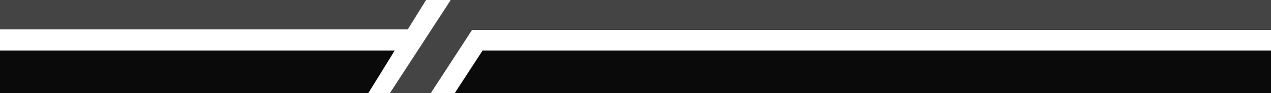 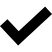 110 x 110 x 224 см | снаружи 440кг — весОсобенности	Гибридная вентиляцияДатчик присутствия Беспроводная подзарядкаОпции	Магнитный офисный бандл – цена по запросуСветовой диммер – цена по запросуСенсорное затемнение стекла, одна секция – цена по запросуГлухая стенка вместо стекла, одна секция – цена по запросуКомплектация	Офисное креслоСмарт-стол: USB + 220VПолка для офисной периферииБессрочная гарантияРегулярное ТО и апгрейдыМощная шумоизоляция 50ДбАбсолютная кастомизацияСветовой диммерМоментальная подзарядкаУмная электроникаГибридная вентиляцияСенсорное затемнениеЛюбой цвет внутри и снаружи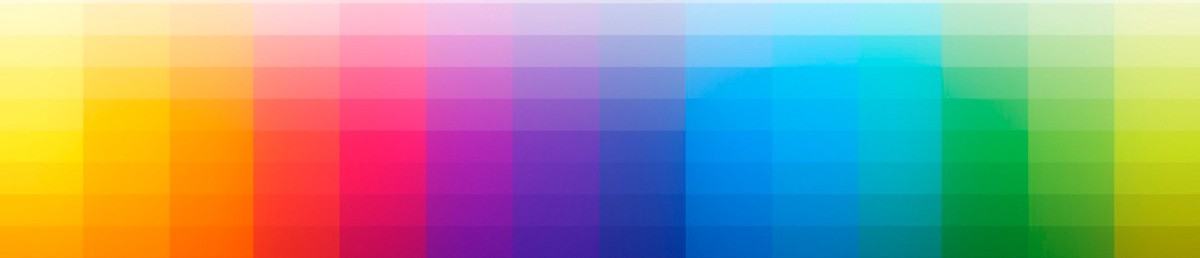 